Białobrzegi, dnia 28 listopada 2019 rokuINFORMACJA	Dyrektor Zakładu Usług Komunalnych w Białobrzegach informuje, że z przyczyn organizacyjnych rezygnuje się z naboru na wolne stanowisko urzędnicze Samodzielny Referent ds. administracyjnych.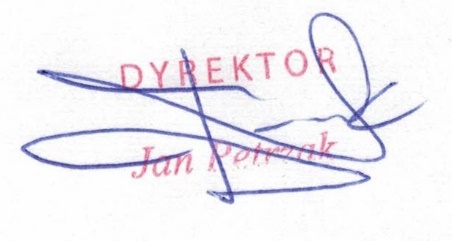 